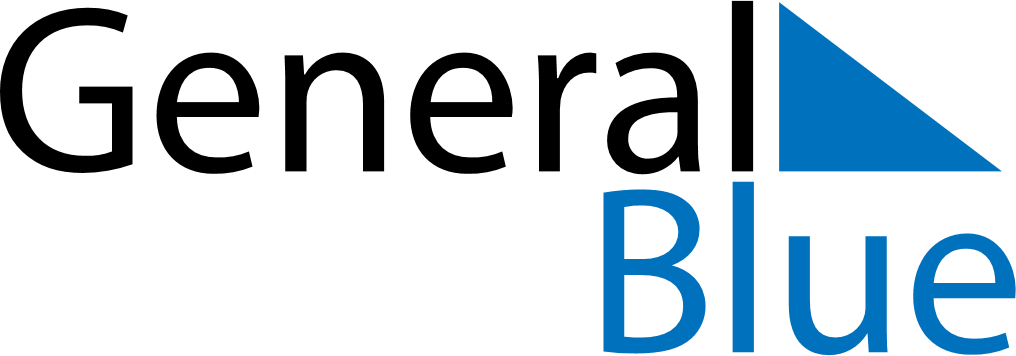 June 2024June 2024June 2024June 2024June 2024June 2024June 2024Wakefield, Tasman, New ZealandWakefield, Tasman, New ZealandWakefield, Tasman, New ZealandWakefield, Tasman, New ZealandWakefield, Tasman, New ZealandWakefield, Tasman, New ZealandWakefield, Tasman, New ZealandSundayMondayMondayTuesdayWednesdayThursdayFridaySaturday1Sunrise: 7:44 AMSunset: 5:06 PMDaylight: 9 hours and 22 minutes.23345678Sunrise: 7:45 AMSunset: 5:06 PMDaylight: 9 hours and 21 minutes.Sunrise: 7:45 AMSunset: 5:06 PMDaylight: 9 hours and 20 minutes.Sunrise: 7:45 AMSunset: 5:06 PMDaylight: 9 hours and 20 minutes.Sunrise: 7:46 AMSunset: 5:05 PMDaylight: 9 hours and 19 minutes.Sunrise: 7:47 AMSunset: 5:05 PMDaylight: 9 hours and 18 minutes.Sunrise: 7:47 AMSunset: 5:05 PMDaylight: 9 hours and 17 minutes.Sunrise: 7:48 AMSunset: 5:04 PMDaylight: 9 hours and 16 minutes.Sunrise: 7:49 AMSunset: 5:04 PMDaylight: 9 hours and 15 minutes.910101112131415Sunrise: 7:49 AMSunset: 5:04 PMDaylight: 9 hours and 14 minutes.Sunrise: 7:50 AMSunset: 5:04 PMDaylight: 9 hours and 14 minutes.Sunrise: 7:50 AMSunset: 5:04 PMDaylight: 9 hours and 14 minutes.Sunrise: 7:50 AMSunset: 5:04 PMDaylight: 9 hours and 13 minutes.Sunrise: 7:51 AMSunset: 5:04 PMDaylight: 9 hours and 13 minutes.Sunrise: 7:51 AMSunset: 5:04 PMDaylight: 9 hours and 12 minutes.Sunrise: 7:52 AMSunset: 5:04 PMDaylight: 9 hours and 12 minutes.Sunrise: 7:52 AMSunset: 5:04 PMDaylight: 9 hours and 11 minutes.1617171819202122Sunrise: 7:52 AMSunset: 5:04 PMDaylight: 9 hours and 11 minutes.Sunrise: 7:53 AMSunset: 5:04 PMDaylight: 9 hours and 11 minutes.Sunrise: 7:53 AMSunset: 5:04 PMDaylight: 9 hours and 11 minutes.Sunrise: 7:53 AMSunset: 5:04 PMDaylight: 9 hours and 10 minutes.Sunrise: 7:53 AMSunset: 5:04 PMDaylight: 9 hours and 10 minutes.Sunrise: 7:54 AMSunset: 5:04 PMDaylight: 9 hours and 10 minutes.Sunrise: 7:54 AMSunset: 5:04 PMDaylight: 9 hours and 10 minutes.Sunrise: 7:54 AMSunset: 5:05 PMDaylight: 9 hours and 10 minutes.2324242526272829Sunrise: 7:54 AMSunset: 5:05 PMDaylight: 9 hours and 10 minutes.Sunrise: 7:54 AMSunset: 5:05 PMDaylight: 9 hours and 10 minutes.Sunrise: 7:54 AMSunset: 5:05 PMDaylight: 9 hours and 10 minutes.Sunrise: 7:54 AMSunset: 5:06 PMDaylight: 9 hours and 11 minutes.Sunrise: 7:54 AMSunset: 5:06 PMDaylight: 9 hours and 11 minutes.Sunrise: 7:54 AMSunset: 5:06 PMDaylight: 9 hours and 11 minutes.Sunrise: 7:54 AMSunset: 5:07 PMDaylight: 9 hours and 12 minutes.Sunrise: 7:54 AMSunset: 5:07 PMDaylight: 9 hours and 12 minutes.30Sunrise: 7:54 AMSunset: 5:08 PMDaylight: 9 hours and 13 minutes.